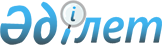 Об изменении границы (черты) Турар Рыскуловского районного центра села КуланРешение маслихата района Т.Рыскулова Жамбылской области от 31 июля 2012 года № 5-10 и постановление акимата района Т.Рыскулова Жамбылской области от 27 июля 2012 года № 295. Зарегистрировано Департаментом юстиции Жамбылской области 3 сентября 2012 года № 1819      Примечание РЦПИ:

      В тексте сохранена авторская орфография и пунктуация.

      В соответствии с пунктом 5 статьи 108 Земельного кодекса Республики Казахстан от 20 июня 2003 года, с подпунктом 3) статьи 12 Закона Республики Казахстан от 8 декабря 1993 года «Об административно-территориальном устройстве Республики Казахстан» акимат района Т.Рыскулова ПОСТАНОВЛЯЕТ и маслихат района Т.Рыскулова РЕШИЛ:



      1. Изменить границы (черты) села Кулан включив к административным границам Т.Рыскуловского районного центра села Кулан земли общей площадью 81,0 гектар располженные на территории «Государственного коммунального казенного предприятия «Куланский сельскохозяйственный колледж управления образования акимата Жамбылской области» и земли из государственного земельного фонда расположенные с северной стороны села Кулан общей площадью 31,0 гектар.



      2. Контроль за исполнением настоящего постановления и решения возложить на заместителя акима района Б.Ш.Жайлыбаева.



      3. Настоящее постановление и решение вступает в силу с момента государственной регистрации в органах юстиции и вводится в действие по истечении десяти календарных дней со дня его первого официального опубликования.

      

      Председатель сессии                        Секретарь районного

      маслихата района                           маслихата

      Е.Абуталипов                               Б.Шамаев      Аким района

      А.Нуралиев
					© 2012. РГП на ПХВ «Институт законодательства и правовой информации Республики Казахстан» Министерства юстиции Республики Казахстан
				